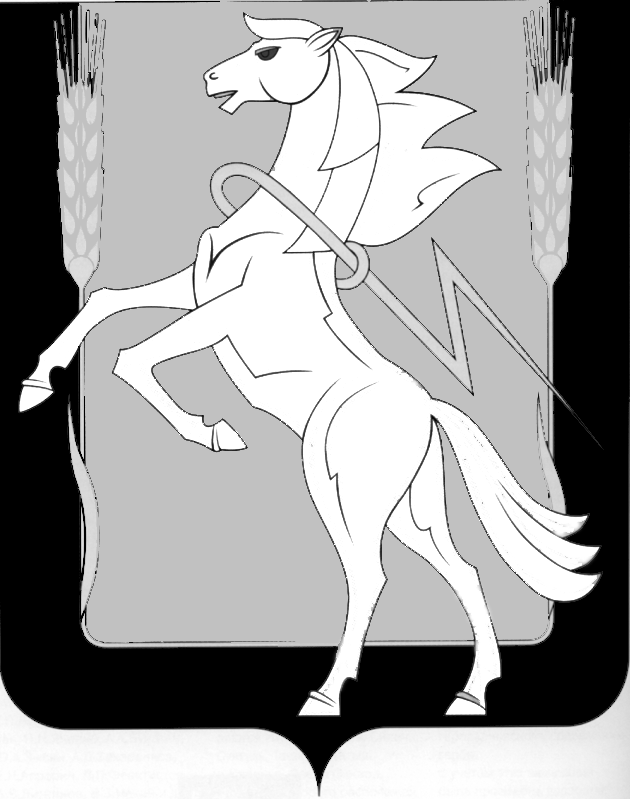 Администрация Полетаевского сельского поселенияСосновского муниципального района Челябинской областиП О С Т А Н О В Л Е Н И Еп.Полетаевоот 18.02.2014г. № 27Об утверждении паспорта безопасности территории Полетаевского сельского поселенияСосновского муниципального района Челябинской области  В соответствии с приказам МЧС России от 25 октября 2004 года  № 484 «Об утверждении типового паспорта безопасности территорий субъектов Российской Федерации и муниципальных образований», Указом Президента РФ от 11.07.2004г. № 868 «Вопросы Министерства РФ по делам гражданской обороны, чрезвычайным ситуациям ликвидации последствий стихийных бедствий», администрация Полетаевского сельского поселения ПОСТАНОВЛЯЕТ:Утвердить паспорт безопасности территории Полетаевского сельского поселения Сосновского муниципального района Челябинской области.Обнародовать данное постановление в соответствии с Уставом Полетаевского сельского поселения.Контроль за исполнением данного постановления возлагаю на заместителя главы Полетаевского сельского поселения В.И. Траут.и.о. Главы ПолетаевскогоСельского поселения                                                               Ю.М. Бирюков